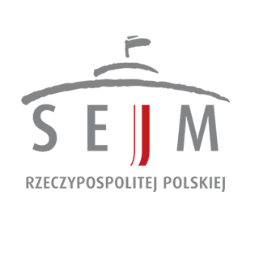 Gminny Konkurs Plastyczno-Fotograficzny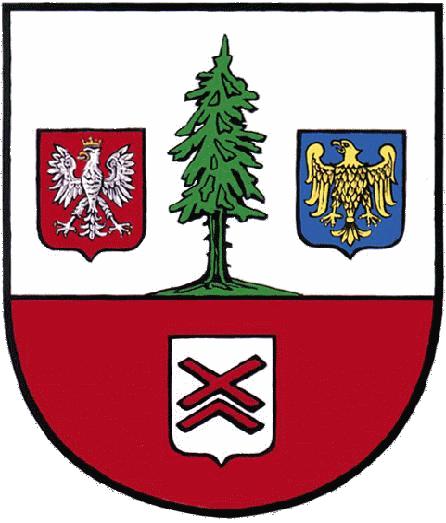 „Ochotnicze Straże Pożarne Gminy Herby”Regulamin konkursuOrganizator: Zespół Szkolno-Przedszkolny w LisowieTermin Konkursu: 04.05.2022 r. – 20.05.2022 r. Patronat nad konkursem:Poseł na Sejm RP Andrzej GawronWójt Gminy Herby Iwona Burek Koordynatorzy konkursu: Paulina Janczyk, Maria Malcher, Magdalena Gawron, Patrycja Walosczyk, Iwona Nowak, Roksana Kauder, Martyna Kardas, Karina Smol-Czaja, Izabela FajerInformacje o konkursie: Karina Smol-Czaja, tel. 343571218, karina.smol-czaja@zpolisow.netCele konkursu:Popularyzacja wśród dzieci i młodzieży pożarnictwa na terenie gminy Herby.Poznanie własnego otoczenia, ze szczególnym uwzględnieniem Ochotniczych Straży Pożarnych Gminy Herby.Kształtowanie wśród uczniów i młodzieży szacunku do zawodu strażaka i strażaków Ochotniczych Straży Pożarnych znajdujących się na terenie gminy Herby.Rozwijanie kreatywności wśród uczestników konkursu, kształcenie wrażliwości estetycznej i wyobraźni plastycznej. Prezentacja i upowszechnianie twórczości dzieci i młodzieży szkolnej z terenu gminy Herby.Uczestnicy:Dzieci przedszkolne i uczniowie ZSP w Herbach, ZSP w Lisowie i ZSP w Olszynie.Dzieci przedszkolne i uczniowie innych szkół mieszkające na terenie gminy Herby.Tematyka prac konkursowych:Praca plastyczna/zdjęcie musi przedstawiać np: samochód strażacki jednej z jednostek OSP Gminy Herby, budynek OSP z miejscowości na terenie gminy Herby, strażaków/strażaczki z gminy Herby itp. Każda praca musi być przyporządkowana do poszczególnej jednostki (OSP w Lisowie, OSP w Chwostku, OSP w Taninie, OSP w Hadrze, OSP w Kalinie, OSP w Olszynie).Technika wykonania prac: dowolna, forma płaska.Uczestnicy konkursu wykonują prace plastyczne indywidualnie.Format pracy: dowolnyTermin składania prac: 20 maja w ZSP w Lisowie. Prace można dostarczyć osobiście lub przesłać na adres:Zespół Szkolno-Przedszkolny w LisowieUl. Szkolna 242-714 LisówO zakwalifikowaniu decyduje data wpłynięcia.Wyniki konkursu opublikowane zostaną:Na stronie ZSP w Lisowie.Wręczenie nagród odbędzie się 28 maja w 2022 r. podczas festynu szkolnego ZSP w Lisowie.Warunki uczestnictwa w konkursie:Każdy uczestnik konkursu wykonuje tylko jedną pracę.Pracę należy dostarczyć osobiście do sekretariatu ZSP w Lisowie, przesłać pocztą  lub przekazać opiekunom konkursu. Opis prac:Na odwrocie pracy konkursowej należy umieścić wypełnioną metryczkę (metryczka jest w załączniku nr 1). Do pracy należy dołączyć podpisaną zgodę przez rodziców lub prawnych opiekunów na udział w konkursie (zgoda jest w załączniku nr 2).Przystąpienie do Konkursu jest równoznaczne z akceptacją regulaminu przez uczestnika.Przyznawanie nagród:O wyłonieniu zwycięzców konkursu decyduje Komisja Konkursowa powołana przez organizatora.Spośród wszystkich prac zgłoszonych do konkursu przyznane będą:Trzy pierwsze miejsca w kategorii praca plastyczna.Trzy pierwsze miejsca w kategorii fotografia.Komisja ma prawo do przyznawania wyróżnień.Nagrody: Nagrody oraz dyplomy przyznawane będą za zwycięstwo w każdej kategorii.Decyzja Komisji jest ostateczna i nieodwołalna.Prace laureatów konkursu będą prezentowane na wystawie podczas festynu szkolnego 28 maja w ZSP w Lisowie.Kryteria oceniania prac:Zgodność pracy z tematem konkursu („Ochotnicze Straże Pożarne Gminy Herby”).Oryginalność przedstawienia tematu oraz techniki wykonania.Estetyka wykonania pracyPrawa organizatorów:Wszystkie prace biorące udział w konkursie pozostaną własnością organizatora, który zastrzega sobie prawo do ich publikacji, wykorzystania oraz przekazania. Zgłoszenie prac do konkursu jest jednoznaczne z przekazaniem praw autorskich, o których mowa w art.50 ustawy z dnia 4 lutego 1994 r. o prawach autorskich i prawach pokrewnych (Dz. U. z 2006 r., Nr 90, poz. 631 ze zm.) na rzecz Organizatora oraz do publikacji w wydawnictwach wszelkiego typu, wydawanych przez Organizatora oraz w Internecie.Informacje dodatkowe:Załączniki:metryczka,zgoda na udział w konkursie.Metryczkę należy nakleić z tyłu pracy plastycznej.Załącznik nr 1 Metryczka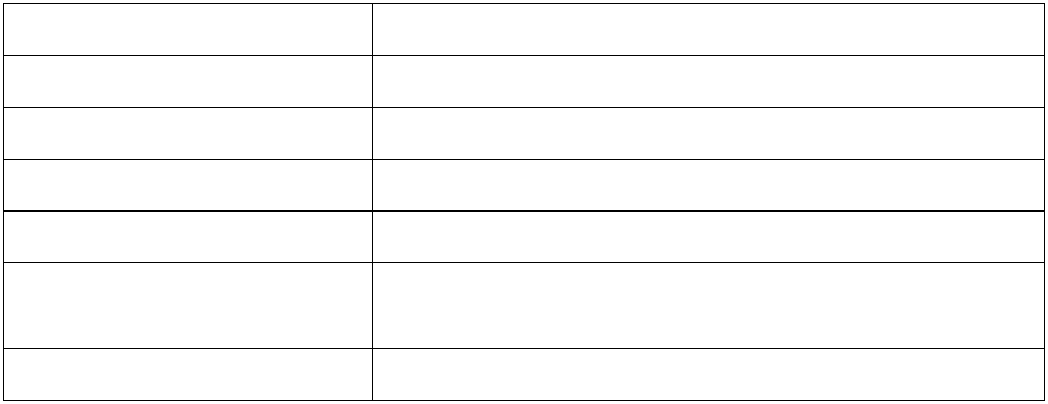 Imię i nazwisko autoraTytuł pracyJednostka OSP Nazwa i adres szkołyTelefon kontaktowy do szkołyImię i nazwisko nauczyciela/opiekuna                               E-mail placówkiZałącznik nr 2 Zgoda na udział w konkursie                                                                                                                                               ……………, dn………………………..Zgoda na przetwarzanie danych osobowychWyrażam zgodę na udział mojego dziecka oraz przetwarzanie jego danych osobowych ………………………………………………………………………………………………………………………………….         (imię i nazwisko dziecka/ucznia)w związku z udziałem w Gminnym Konkursie Plastyczno-Fotograficznym „Straż Pożarna Gminy Herby” organizowanym przez Zespół Szkolno-Przedszkolny w Lisowie, ul. Szkolna 2, 42-714 Lisów. Przyjmuję do wiadomości, iż przysługuje mi prawo do wycofania zgody na przetwarzanie danych osobowych.Podaję dane osobowe dobrowolnie i oświadczam, że są one zgodne z prawdą.Zapoznałem(-am) się z treścią klauzuli informacyjnej, w tym z informacją o celu i sposobach   przetwarzania danych osobowych oraz prawie dostępu do treści swoich danych i prawie ich poprawiania.                                                        ……………………………………………………..                                                                             (data i czytelny podpis rodzica/opiekuna prawnego)	Wyrażam zgodę na nieodpłatne, bezterminowe, nieograniczone terytorialnie rozpowszechnianie wizerunku mojego dziecka przez Zespół Szkolno-Przedszkolny w Lisowie z siedzibą przy ul. Szkolnej 2, 42-714 Lisów, do celów promocyjnych Gminnego Konkursu Plastyczno-Fotograficznego „Straż Pożarna Gminy Herby”, zgodnie z art. 81 ust. 1 ustawy z dnia 4 lutego 1994 roku o prawie autorskim i prawach pokrewnych.	Wyrażenie zgody jest jednoznaczne z tym, iż fotografie, filmy lub nagrania wykonane podczas konkursu, są przechowywane w archiwum Zespołu Szkolno-Przedszkolnego w Lisowie z siedzibą przy ul. Szkolnej 2, 42-714 Lisów.    		       ……………………………………………………..                                    (data i czytelny podpis rodzica/opiekuna prawnego)KLAUZULA INFORMACYJNA DOTYCZĄCA PRZETWARZANIA DANYCH OSOBOWYCHNa podstawie art. 13 ust. 1 i 2 rozporządzenia Parlamentu Europejskiego i Rady (UE) 2016/679 z 27.04.2016 r. w sprawie ochrony osób fizycznych w związku z przetwarzaniem danych osobowych i w sprawie swobodnego przepływu takich danych oraz uchylenia dyrektywy 95/46/WE (ogólne rozporządzenie o ochronie danych) (Dz. Urz. UE L 119, s. 1) – dalej RODO − informujemy, że:Administratorem Pani/Pana danych osobowych oraz danych osobowych dziecka jest Zespół Szkolno-Przedszkolny w Lisowie z siedzibą przy ul. Szkolnej 2, 42-714 Lisów , tel. 34 357 12 18;Wyznaczyliśmy Inspektora Ochrony Danych, z którym może się Pani/Pan skontaktować w sprawach ochrony danych pisząc na adres email inspektor2@odocn.pl; tel. 607038445;Pani/Pana dane osobowe oraz dane dziecka w tym wizerunkowe będą przetwarzane w związku z udziałem w Gminnym Konkursie Plastyczno-Fotograficznym „Straż Pożarna Gminy Herby” na podstawie art. 6 ust. 1 lit. a RODO czyli Pani/Pana zgody;Państwa dane osobowe oraz dane osobowe dziecka w tym wizerunkowe mogą być przekazywane innym organom i podmiotom wyłącznie na podstawie obowiązujących przepisów prawa;Dane osobowe w tym wizerunkowe uczestników występu będą publikowane na stronie internetowej Zespołu Szkolno-Przedszkolnego w Lisowie  mieszczącej się pod adresem https://gimlisow.edupage.org/ .Posiada Pani/Pan prawo dostępu do treści danych oraz prawo ich sprostowania, usunięcia, ograniczenia przetwarzania, prawo wniesienia sprzeciwu, co do danych osobowych, których podanie jest dobrowolne - prawo do cofnięcia zgody na ich przetwarzanie w dowolnym momencie bez wpływu na zgodność z prawem przetwarzania, którego dokonano na podstawie zgody wyrażonej przed jej cofnięciem;Dane osobowe będą przechowywane przez okres wynikający z przepisów prawa, w szczególności ustawy z dnia 14 lipca 1983 r. o narodowym zasobie archiwalnym i archiwach) oraz potrzeb informacyjnych i promocyjnych Zespółu Szkolno-Przedszkolnego w Lisowie; Ma Pani/Pan prawo wniesienia skargi do Prezesa Urzędu Ochrony Danych Osobowych, gdy uzna Pani/Pan, iż przetwarzanie danych osobowych narusza przepisy RODO;Podanie danych osobowych jest dobrowolne, ale konieczne do udziału w konkursie, o którym mowa w pkt 3);Dane osobowe nie będą przetwarzane w sposób zautomatyzowany w tym również w formie profilowania. 